DominicaDominicaDominicaDominicaFebruary 2027February 2027February 2027February 2027MondayTuesdayWednesdayThursdayFridaySaturdaySunday1234567891011121314Carnival MondayCarnival Tuesday1516171819202122232425262728NOTES: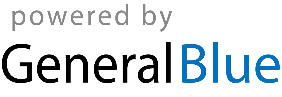 